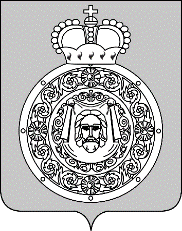 Администрациягородского округа ВоскресенскМосковской областиП О С Т А Н О В Л Е Н И Е__________________ № ________________Об утверждении порядка предоставления государственной услуги «Предоставление земельных участков, государственная собственность на которые не разграничена, в аренду без проведения торгов, в собственность за плату без проведения торгов» на территории городского округа Воскресенск Московской областиВ соответствии с Федеральным законом РФ от 27.10.2010 № 210-ФЗ «Об организации предоставления государственных и муниципальных услуг», Земельным кодексом Российской Федерации от 25.10.2001 № 136-ФЗ, законом Московской области от 05.11.2019 № 222/2019-ОЗ "О наделении органов местного самоуправления муниципальных образований Московской области отдельными государственными полномочиями Московской области в области земельных отношений"    ПОСТАНОВЛЯЮ:	1. Утвердить порядок предоставления государственной услуги «Предоставление земельных участков, государственная собственность на которые не разграничена, в аренду без проведения торгов, в собственность за плату без проведения торгов» на территории городского округа Воскресенск Московской области. (Приложение.)	2. Признать утратившими силу постановления администрации Воскресенского муниципального района Московской области:	- от 07.12.2017 № 785 «Об утверждении порядка предоставления государственной услуги «Предоставление земельных участков, государственная собственность на которые не разграничена, в аренду без проведения торгов, в собственность за плату без проведения торгов» на территории Воскресенского муниципального района Московской области»;	- от 10.01.2019 № 04 «О внесении изменения в Порядок предоставления государственной услуги «Предоставление земельных участков, государственная собственность на которые не разграничена, в аренду без проведения торгов, в собственность за плату без проведения торгов», утвержденный постановлением администрации Воскресенского муниципального района Московской области от 07.12.2017 № 785».3. Опубликовать настоящее постановление в газете «Наше слово» и разместить на официальном сайте городского округа Воскресенск Московской области. 4. Контроль за исполнением настоящего постановления возложить на заместителя Главы Администрации городского округа Воскресенск Московской области Очековского Д.В.Глава городского округа ВоскресенскМосковской области                                                                                                         А.В. БолотниковУтвержденпостановлением Администрациигородского округа ВоскресенскМосковской областиот «____» ________________ 2020  № ______Порядок предоставления государственной услуги «Предоставление земельных участков, государственная собственность на которые не разграничена, в аренду без проведения торгов, в собственность за плату без проведения торгов» на территории городского округа Воскресенск Московской области1. Предоставление государственной услуги «Предоставление земельных участков, государственная собственность на которые не разграничена, в аренду без проведения торгов, в собственность за плату без проведения торгов» на территории городского округа Воскресенск Московской области осуществляется Администрацией городского округа Воскресенск Московской области (далее - Администрация), в соответствии с Административным регламентом «Предоставление земельных участков, государственная собственность на которые не разграничена, в аренду без проведения торгов, в собственность за плату без проведения торгов», утвержденным Распоряжением Министерства имущественных отношений Московской области от 26.12.2018            № 15ВР-1814. Место нахождения Администрации:  Московская  область,  г. Воскресенск, площадь Ленина, д. 3.Почтовый адрес: 140200, Московская область, г. Воскресенск, площадь Ленина, д. 3 Контактный телефон: 8-496-44-2-04-50Официальный сайт в информационно-коммуникационной сети «Интернет»: vos-mo.ru  Адрес электронной почты в сети Интернет: glava@vmr-mo.ruМесто нахождения отдела земельных отношений управления земельно-имущественных отношений Администрации:  Московская  область,  г. Воскресенск,  ул. Советская,  д. 4Б.Почтовый адрес: 140200, Московская область, г. Воскресенск, ул. Советская, д. 4БКонтактный телефон: 8-496-44-2-69-47Адрес электронной почты в сети Интернет: zemotn@vmr-mo.ruГрафик работы:        2. Справочная информация о месте нахождения Многофункциональных центров предоставления государственных и муниципальных услуг (МФЦ), графике работы, контактных телефонах, адресах электронной почтыМесто нахождения МФЦ: Московская область, г. Воскресенск, ул. Энгельса, д. 14А.Почтовый адрес: 140209, Московская область, г. Воскресенск, ул. Энгельса, д. 14А.Контактный телефон: 8-496-44-4-81-33Официальный сайт в информационно-коммуникационной сети «Интернет»: mfc.mosreg.ru Адрес электронной почты в сети Интернет: mfc-voskresenskmr@mosreg.ru График работы:Место нахождения территориального обособленного структурного подразделения МФЦ: Московская область, г. Воскресенск, ул. Дзержинского, д. 2, пом. 1.Почтовый адрес:  140202, Московская область, г. Воскресенск, ул. Дзержинского, д. 2, пом. 1.Официальный сайт в информационно-коммуникационной сети «Интернет»: mfc.mosreg.ru График работы:Место нахождения МФЦ: Московская область, Воскресенский район, пгт. Белоозерский, ул. 60 лет Октября, д. 8.Почтовый адрес:  140250, Московская область, Воскресенский район, пгт. Белоозерский, ул. 60 лет Октября, д. 8.Контактный телефон: 8-496-44-5-57-77Официальный сайт в информационно-коммуникационной сети «Интернет»: mfc.mosreg.ru Адрес электронной почты в сети Интернет: mfc-beloozerskiy@mosreg.ruГрафик работы:Дополнительная информация приведена на сайтах:- РПГУ: uslugi.mosreg.ru- МФЦ: mfc.mosreg.ru - горячая линия Губернатора Московской области: 8-800-550-50-30Понедельник:с 08.30 до 17.30,  обед с 13.00-13.45Вторник:с 08.30 до 17.30,  обед с 13.00-13.45Среда:с 08.30 до 17.30,  обед с 13.00-13.45Четверг:с 08.30 до 17.30,  обед с 13.00-13.45Пятница:с 08.30 до 16.15,  обед с 13.00-13.45Суббота:выходной деньВоскресенье:выходной деньПонедельник:с 08.00 до 20.00 без перерыва на обедВторник:с 08.00 до 20.00 без перерыва на обедСреда:с 08.00 до 20.00 без перерыва на обедЧетверг:с 08.00 до 20.00 без перерыва на обедПятница:с 08.00 до 20.00 без перерыва на обедСуббота:с 08.00 до 20.00 без перерыва на обедВоскресенье:выходной деньПонедельник:с 09.00 до 18.00 без перерыва на обедВторник:с 09.00 до 18.00 без перерыва на обедСреда:с 09.00 до 18.00 без перерыва на обедЧетверг:с 09.00 до 18.00 без перерыва на обедПятница:с 09.00 до 18.00 без перерыва на обедСуббота:выходной деньВоскресенье:выходной деньПонедельник:с 08.00 до 20.00 без перерыва на обедВторник:с 08.00 до 20.00 без перерыва на обедСреда:с 08.00 до 20.00 без перерыва на обедЧетверг:с 08.00 до 20.00 без перерыва на обедПятница:с 08.00 до 20.00 без перерыва на обедСуббота:с 08.00 до 20.00 без перерыва на обедВоскресенье:выходной день